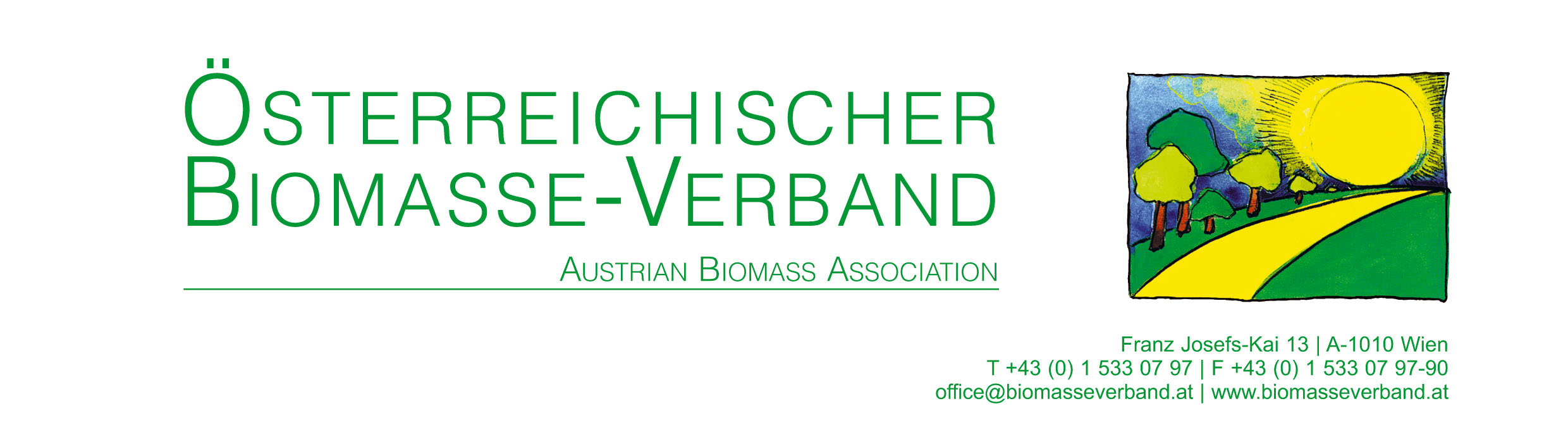 Februar 2020Landesförderung Holzheizsysteme + Sonne Kärnten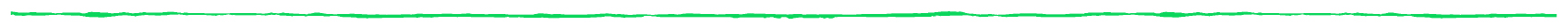 Sanierung von Eigenheimen, sonstigen Gebäuden und Wohnhäusern im mehrgeschossigen WohnbauGültigkeit01.01.2020 bis 31.12.2020Wer wird gefördert(Mit)Eigentümer des Gebäudes Wohnungsinhaber – Mieter, Wohnungseigentümer oder (Mit)Eigentümer, der eine in seinem Haus gelegene Wohnung selbst benützt Bauberechtigter Bestellter Verwalter nach § 6 Abs. 2 MRG oder § 14c Abs. 2 WGGWas wird gefördertGefördert wird die Sanierung von Eigenheimen mit höchstens zwei Wohnungen, sonstigen Gebäuden, die nicht zu Wohnzwecken dienen und nach Abschluss der Sanierungsmaßnahmen zur ganzjährigen Wohnnutzung geeigneten Wohnraum aufweisen, Wohnhäusern im mehrgeschossigen Wohnbau und Wohnheimen (außer von solchen, die im (Mit)Eigentum von gemeinnützigen Bauvereinigungen und Gemeinden stehen).Allgemeine Förderungssvoraussetzungen (AUSWAHL)Baubewilligung älter als 20 Jahre, außer es handelt sich um Maßnahmen zur Nutzung alternativer Energiequellen, wobei die Bauvollendung vor mindestens fünf Jahren erfolgt sein muss, oder den Anschluss an Fernwärme. Zum Zeitpunkt der Antragstellung bzw. erstmaligen Antragstellung bei mehreren Förderungsanträgen für dasselbe Objekt innerhalb der förderbaren Obergrenze der Sanierungskosten in einem Zeitraum von 5 Jahren, muss nachgewiesen werden, dass eine Energieberatung vor Ort nach den Richtlinien des Energieberaternetzwerks Kärnten durchgeführt wurde. Das Energieberatungsprotokoll ist vom Energieberater (EBS-Manager-Kärnten) elektronisch zu übermitteln. Beratung ist Förderbar!Hauptwohnsitz außer bei gemeinnützigen juristischen PersonenNutzfläche der Wohnung max. 200 m2Mit der Durchführung der Sanierungsmaßnahmen darf ab dem Zeitpunkt der Antragstellung begonnen werden. Arbeiten und Investitionen, die vor Antragstellung getätigt wurden, werden bei der Förderung nicht berücksichtigt (Ausnahme: Planungsarbeiten, wie z.B. Berater, Coach oder Planer).Die Kosten der Sanierungsmaßnahmen (außer bei thermischen Solaranlagen, PV-Anlagen und Solarstromspeicher) haben insgesamt nachweislich mindestens € 2.000,- exklusive USt. zu betragen.In Gebieten mit Fernwärmeversorgungsanlagen, bei denen ein Anschluss zu ortsüblichen Anschlussgebühren möglich ist, ist eine Förderung für die Errichtung von zentralen Heizungsanlagen mit biogenen Brennstoffen und Wärmepumpenheizungen nicht möglich. Der alte Zentralheizungskessel oder die alten Einzelöfen müssen entfernt werden. Allesbrenner (Altanlagen) die auch mit fossilen Brennstoffen betrieben wurden, werden als Heizsysteme auf Basis fossiler Brennstoffe anerkannt.…. Eigenheime und sonstige Gebäude mit höchstens 2 Wohnungen (1) Die Sanierungsförderung erfolgt wahlweise in Form eines Einmalzuschusses oder alternativ in Form eines Förderungskredites wie folgt: Einmalzuschuss im Ausmaß von a. max. 30% (max. 35% bei Austausch fossiler Heizung) der förderbaren Sanierungskosten von höchstens € 36.000 je Gebäude für Einzelbauteilmaßnahmen zur Erhöhung des Wärmeschutzes und max. 35 % energieeffiziente Haustechnikanlagen max. 40% der förderbaren Sanierungskosten von höchstens € 48.000 je Gebäude für umfassende energetische Sanierungsmaßnahmen, wobei sich die förderbaren Sanierungskosten für die 2. Wohnung um 50% erhöhen. Zusätzlich wird bei der umfassenden energetischen Sanierung für die Kosten des Sanierungscoach und des Energieausweises (Bestand-, Plan- und Fertigstellungsenergieausweis) ein Zuschuss gewährt. Wie ist der Förderungsablauf? (AUSWAHL)Förderungsanträge sind unter Verwendung der aufgelegten Formblätter beim Amt der Kärntner Landesregierung, Abteilung 2, Mießtaler Straße 1, 9021 Klagenfurt einzubringen. Die Formulare stehen auch auf www.wohnbau.ktn.gv.at zum Download bereit. Zum Zeitpunkt der Antragstellung ist das Vor-Ort-Energieberatungsprotokoll auf elektronischem Weg in den EBS Manager zu stellen und eine allenfalls erforderliche Baubewilligung dem Antrag beizufügen.Die in der Zusicherung genannte Förderung ist ein vorläufiger Maximalbetrag. Die Festlegung der endgültigen Förderungshöhe erfolgt auf Basis der Prüfung der Förderungsvoraussetzungen (z.B. hauptwohnsitzliche Nutzung) und der Endabrechnung. Der Förderungsantrag ist VOR Beginn der geplanten Sanierungsmaßnahmen einzureichen.….ALLE weiteren Informationen dazu finden Sie unter https://www.ktn.gv.at/Service/Formulare-und-Leistungen/BW-L55Weitere Förderungen, wie  für Nichtwohngebäude usw., auf: www.ktn.gv.atWeitere Informationen zu Förderungen auf betrieblicher Ebene und darüber hinaus: https://www.ktn.gv.at/Service/Formulare-und-Leistungen#fachbereich=BWBeratungsleistungenEnergieberatung kostenlosEnergieberatung kostenlosSanierungscoach bei umfassender Sanierung (max. 70 %)Sanierungscoach bei umfassender Sanierung (max. 70 %)€ 800,-Energieausweis bei umfassender SanierungEnergieausweis bei umfassender Sanierung€ 300,-HaustechnikanlagenFörderhöhe (max. 35 % der Sanierungskosten)Für Wohnhäuser und Gebäude mit 2 Wohnungen bis max. 50 % der SanierungskostenFörderhöhe (max. 35 % der Sanierungskosten)Für Wohnhäuser und Gebäude mit 2 Wohnungen bis max. 50 % der SanierungskostenAustausch Alt gegen Neu - biogene Brennstoffe oder Fernwärme max. 30 % Austausch Alt gegen Neu - biogene Brennstoffe oder Fernwärme max. 30 % € 3.000,-Austausch alte fossile Heizung gegen biogene Brennstoffe oder Fernwärme max. 35 % Austausch alte fossile Heizung gegen biogene Brennstoffe oder Fernwärme max. 35 % € 6.000,-Solaranlage Solaranlage  € 250,- je m2 max. € 3.750,-Photovoltaik-AnlagePhotovoltaik-Anlage€ 480 je kWpmax. € 2.400,-Solarstromspeicher Solarstromspeicher € 3.000,-